Serve Where You Are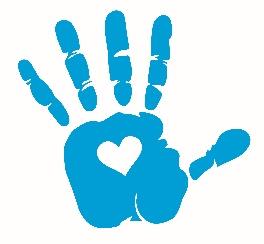 “In the same way, let your light shine before others, that they may see your good deedsand glorify your father in Heaven.” - Matthew 5:16Project:  Pumpkin Gospel GatheringFall is finally coming and who doesn’t love carving pumpkins in the fall?! Gather some neighbors or friends from school and use the fun of pumpkin carving to share the gospel message with others around you and remind our own kids that when we choose to trust and follow Jesus, we become a new creation and can let His light shine in and through our lives. We know this is a fun and easy project to do with friends, but also want to encourage you to pray through who God has placed in your day to day life who may not know or believe in Jesus and use this as an opportunity to share His love and truth with them.Discussion:As you get started, tell your kids that just like they chose the specific pumpkin they have, we have also been chosen by God to be His sons and daughters (Eph. 1:4-5). As you cut the pumpkin open and pull the "yucky" pulp out, tell how this is a picture of how God takes us and cleanses us from all our sin - casting them as far as the east is from the west (1 John 1:9, Psalm 103:12). As you carve the eyes, nose, and SMILING face, tell them that this represents how God makes us a new creation when we choose to trust in Jesus as our savior (2 Cor 5:17). Then as you put the light into the pumpkin, remind them that Jesus comes into our lives as a light and can shine through us into a dark world (Matthew 5:16). Pray together for these truths to take root in their hearts and enjoy your creations!** For more opportunities to serve with your children join the Hands & Feet Service Projects Facebook page or e-mail handsandfeetprojects@gmail.com and request to be added to the e-mail list. **Serve Where You Are“In the same way, let your light shine before others, that they may see your good deedsand glorify your father in Heaven.” - Matthew 5:16Project:  Pumpkin Gospel GatheringFall is finally coming and who doesn’t love carving pumpkins in the fall?! Gather some neighbors or friends from school and use the fun of pumpkin carving to share the gospel message with others around you and remind our own kids that when we choose to trust and follow Jesus, we become a new creation and can let His light shine in and through our lives. We know this is a fun and easy project to do with friends, but also want to encourage you to pray through who God has placed in your day to day life who may not know or believe in Jesus and use this as an opportunity to share His love and truth with them.Discussion:As you get started, tell your kids that just like they chose the specific pumpkin they have, we have also been chosen by God to be His sons and daughters (Eph. 1:4-5). As you cut the pumpkin open and pull the "yucky" pulp out, tell how this is a picture of how God takes us and cleanses us from all our sin - casting them as far as the east is from the west (1 John 1:9, Psalm 103:12). As you carve the eyes, nose, and SMILING face, tell them that this represents how God makes us a new creation when we choose to trust in Jesus as our savior (2 Cor 5:17). Then as you put the light into the pumpkin, remind them that Jesus comes into our lives as a light and can shine through us into a dark world (Matthew 5:16). Pray together for these truths to take root in their hearts and enjoy your creations!** For more opportunities to serve with your children join the Hands & Feet Service Projects Facebook page or e-mail handsandfeetprojects@gmail.com and request to be added to the e-mail list. **